Daniela Sklenářová – PortsmouthDíky naší škole Obchodní akademie Praha a programu Erasmus+ jsem měla jedinečnou možnost vyjet na jeden celý měsíc na stáž do Portsmouthu. Z granu jsme měli hrazeno všechno. Zaplatili nám dopravu, ubytování se stravou, MHD na celý měsíc, sehnali nám práci. Na stáži jsem byla od 3.5.2016 do 1.6.2016.Pracovala jsem v organizaci The IBD Partnership. Je to organizace, která pomáhá studentům vycestovat do zahraničí na praxi nebo na stáž. Pomáhá jim tam sehnat práci, ubytování a snaží se je co nejvíc podpořit při jejich pobytu. Moje pracovní úkoly se většinou týkaly práce s různými dokumenty. Měla jsme vyhledávat kontakty ke školám ze Švédska a pomáhat vymýšlet tweety na jejich twitterový účet. Také jsme několikrát byli roznášet letáky v Southamtonu, aby se lidé tam dozvěděli o možnosti ubytovat u sebe studenty.Myslím, že tato zkušenost mi přinesla daleko lepší mluvenou i psanou angličtinu. Dokážu líp porozumět řeči a už nestydím se mluvit v angličtině jako před odjezdem na stáž. V práci jsem se naučila jak pracovat v kolektivu a jak důležité je vyjít si vzájemně vstříc.Bydlela jsem u Melanie a Martina Lodge. Spolu s námi tam bydlel jejich syn Tim. Bydleli jsme v krásném rodinném domečku v části Cosham. V domě byli dva pokoje určené pro studenty. Se spolužačkou jsme obývali jeden dohromady. V druhém pokoji se za dobu našeho pobytu vystřídali dva kluci z Litvy a dvě holky z Polska. Snídaně jsme si připravovali sami a na oběd jsme většinou chodili do Subway nebo nějaké restaurace. S naší rodinou jsme se vždy sešli až u večeře. Melanie nám vařila klasická anglická jídla. S naší rodinou jsme vycházeli skvěle.O volném čase a hlavně o víkendech jsme jezdili na výlety. První víkend jsme se vydali s naším panem profesorem na výlet do Londýna. Byli jsme se podívat u London Eye, Big Banu, Backinghemského paláce… Byl to náš jediný výlet s profesorem. Další víkendy jsme už jezdili sami. Se spolubydlící jsme byli vlakem v Brightonu a ještě jednou jsme si sami zajeli do Londýna. V rámci práce jsme byli roznášet letáky v Southamptonu což je město, ze kterého vyplouval Titanic. Byli jsme na Idle of Weight kam jsme se dostali trajektem. Poslední víkend nás Melanie vzala na výlet po Portsmouthu. Ukázala nám vyhlídku nad městem, Porchester Castle a South Parade Pier. Než jsme odjeli na stáž, museli jsme absolvovat výběrové řízení. Museli jsme napsat motivační dopis, životopis a absolvovat seminář anglického jazyka. Také nám jednou týdně chodil e-learning, který jsme museli odevzdat v daném termínu. I přes to, že nebylo lehké se na stáž dostat, moc se mi tam líbilo a příští rok se určitě přihlásím znovu.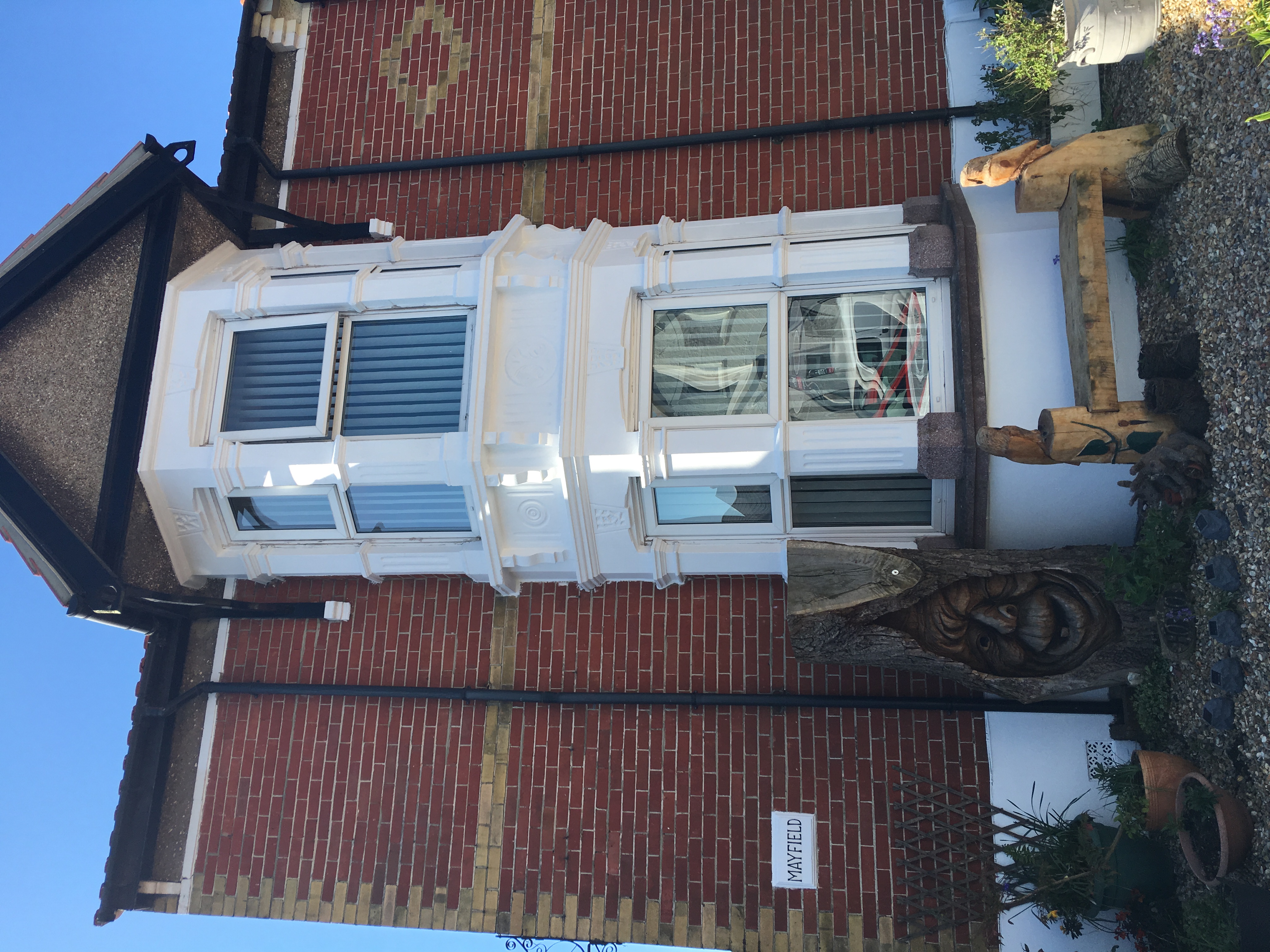 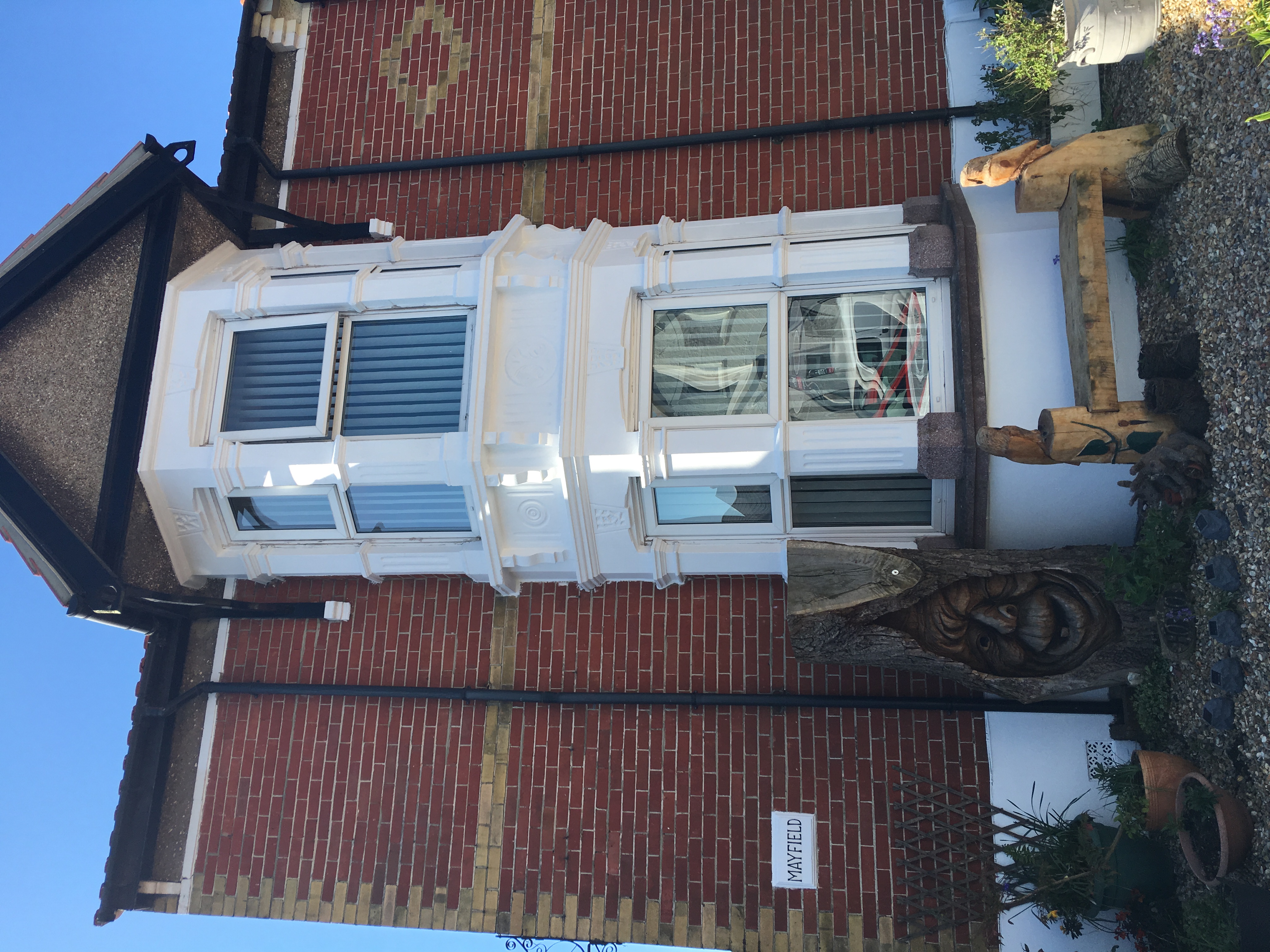 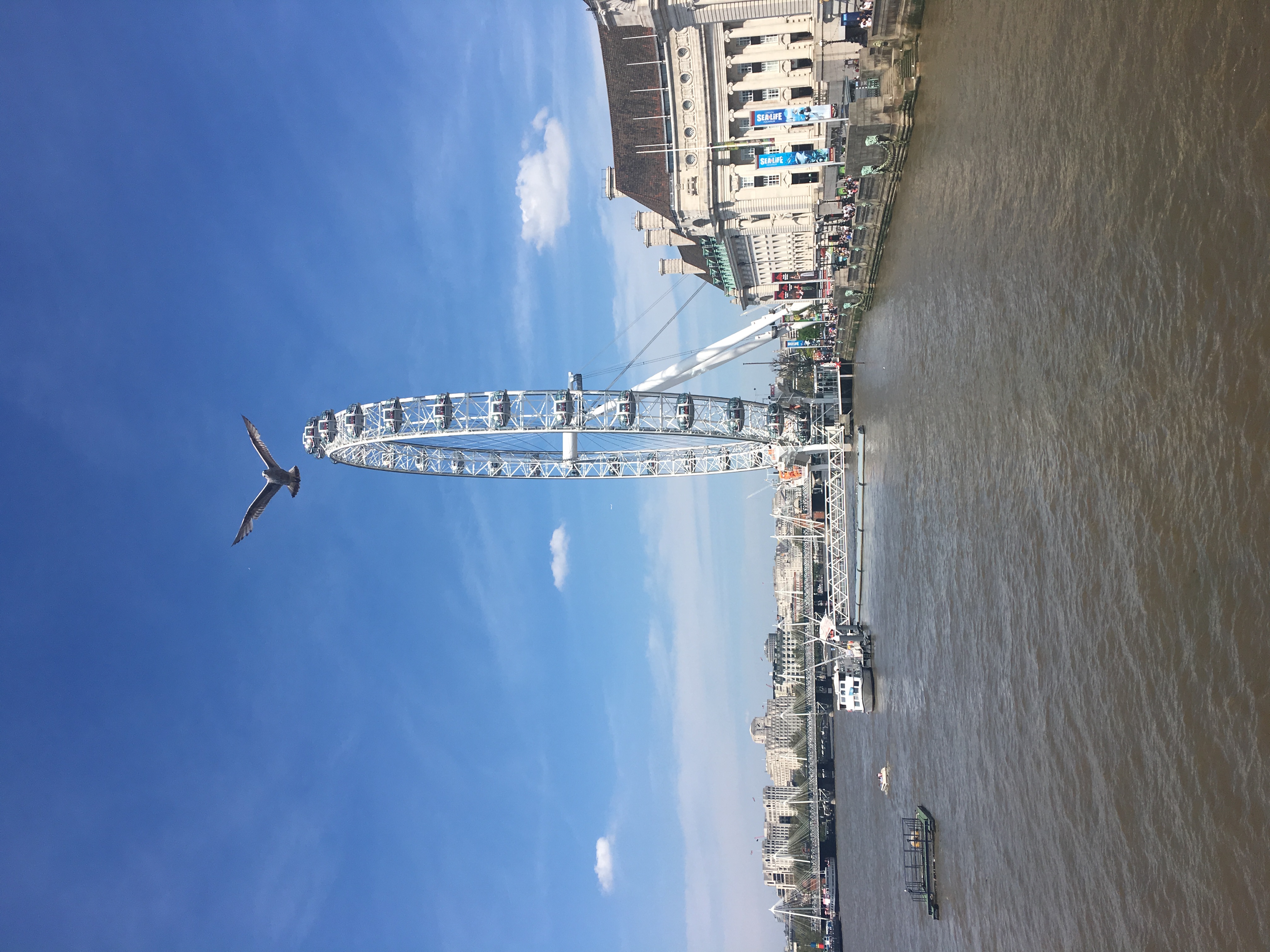 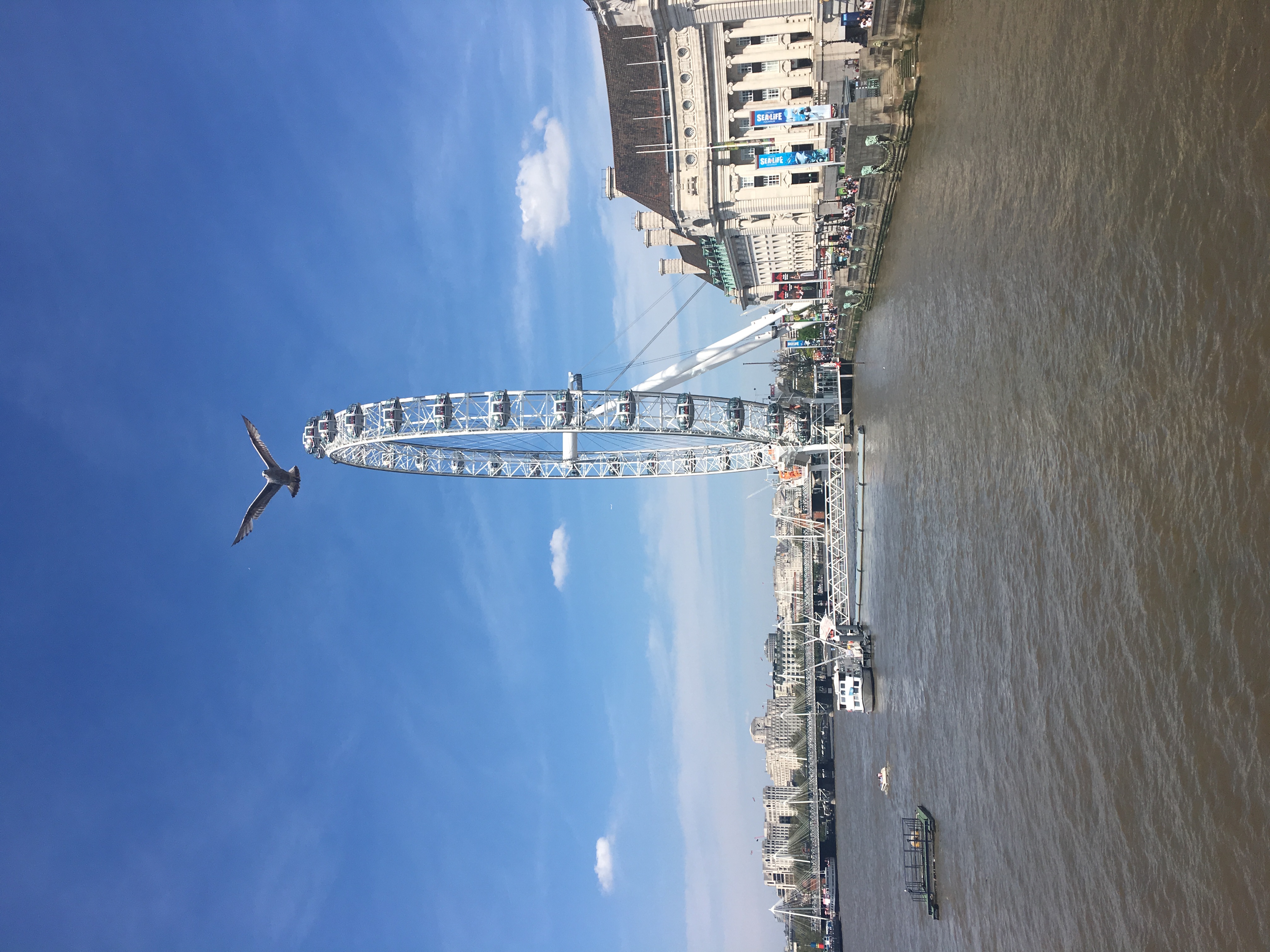 